 Board Meeting – Minutes
12 August 2013 at 7:00 p.m.
Jayne Snyder Trail Center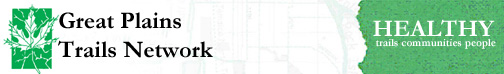 Meeting called to order by president Karen Griffin at 7:02 p. m. 
Guests: Dena Noé, Terry Genrich.Minutes of the Board meetings of 8 July were approved as distributed.
Treasurer’s Report (Williams)Treasurer’s Report, Bank Reconciliation, and Trail Trek Summaries for 2012 and 2013 were distributed. Latter indicates a net income of $4307.33 for 2013, but doesn’t show the GPTN sponsorship of $2k nor additional sponsorships that went directly to the Nebraska Trails Foundation, which would bring the total funds raised by Trail Trek to over $12k. The Treasurer’s Report was approved.Hammer moved Thacker seconded that proceeds of Trail Trek including the GPTN sponsorship be transferred to NTF to support of the N Street bikeway.  Approved.
Current supplies of the bicycle map are dwindling, and the next edition requires some corrections and could use a few more sponsors.Hammer moved Greene seconded that Bentrup and his committee revise and reorder maps. Approved.Since new maps will be needed by early winter, it was the sense of the Board that Bentrup’s committee could either go ahead or else seek affirmation for their plans electronically from the rest of the Board.Nebraska Trails Foundation Report (Loftis)Financial report distributed. NTF is developing a web site which will allow visitors to make tax-deductible donations to NTF directly.  There has been only one inquiry concerning the retail space in the JSTC. Loftis hinted that grants may be obtained to extend one of the major bicycle trails out of Lincoln.Billy Wolff Trail Renovation (Genrich)
An RTF application is in preparation to renovate the Billy Wolff Trail from 27th Street to the new bridge. The total cost will be $250k. Genrich requested GPTN support of $20k due when the project is completed, and seeks $30k from the city of Lincoln, and $200k from RTF.Arp moved B. Torell seconded that GPTN honor this request. Approved.Events requiring GPTN VolunteersWorld Health Day Fair on the Mall (19 September) (Arp coordinator)Streets Alive (29 September 1-5 p.m.) (Bentrup coordinator)Market to Market (12 October) (Bakewell coordinator) Supervisors are needed by 15 August; 36 additional volunteers by 1 October.
Digital Conversions of GPTN Scrapbooks
Hammer has eleven 8.5 x 11 scrapbooks documenting the history of GPTN and the trails movement in Lincoln, and suggested that they be electronically scanned. Several ideas were considered and a number of Board members agreed to assist.GPTN Census to include Wilderness Park? (Thacker)Friends of Wilderness Park suggested that future trail censuses include three sites in Wilderness Park. After discussion Thacker agreed to check back with Friends for details.Committee UpdatesTrail Trek (Hammer for Carveth)
Participants will be sent a survey requesting likes and dislikes. Arp suggested an online survey. The date of Trail Trek doesn’t please everyone, but would be difficult to change.Trail Activities (Vannier and Greene)
Hammer reported that Bleed has suggested that the GPTN Anniversary Celebration be observed by a $25/person fundraiser at a local bar, perhaps some new establishment in the Haymarket.Communications and Marketing (Kellerman and Griffin)
Karen thanked Noé for her work on the web site. Noé responded that she needed more photos of local trails. Bentrup outlined the stories planned for the next newsletter.Fundraising (Thacker and Bentrup)The bike racks at the Jayne Snyder Trails Center are inadequate. Thacker moved Stevens seconded that GPTN use $2800 of membership funds to purchase for installation at the JSTC two four-ring racks for 16 bicycles. Approved.Membership (no report)Trail Development and Promotion (no report)Next GPTN Board meeting will be 9 September.Adjournment at 8:30 p.m. Respectfully submitted, William M. Wehrbein, secretary16 August 2013